Событийный календарь на  3 квартал  2016г.№Наименование мероприятийДата проведенияМесто проведения  Краткое описание мероприятияКонтактные данные ответственного исполнителя11-ый городской открытый фестиваль бардовской песни  «Бирюсинская волна»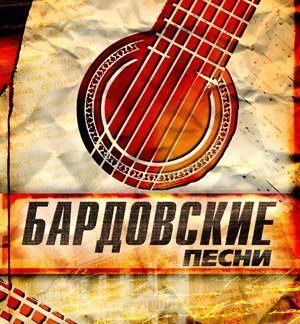 02- 03июля 2016 г.г.Бирюсинск, Остров  Шипичный В фестивале принимают участие авторы и исполнители бардовской песни, вокально-инструментальные  группы, рок-группы  из городов Красноярск, Ангарск, Тайшет, БирюсинскЛяуданскене М.А.Тел.7-14-362Праздник «Купалле»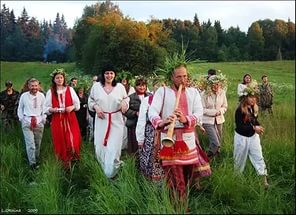 06 июля 2016 г.Тайшетский район, с.ЧерчетФольклорный празднике с белорусскими традициямиБородейко Наталья ИвановнаТел: 8-924-610-97-193«День города»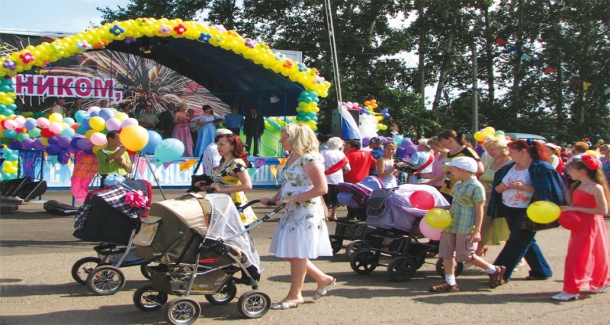 23 июля 2016г.г. Тайшет,Площадь «Юбилейная» Турнир по силовому экстриму, концерт, фейерверкКузин А.С.2-10-864Юбилейные торжества, посвященные 290-летию п.Шиткино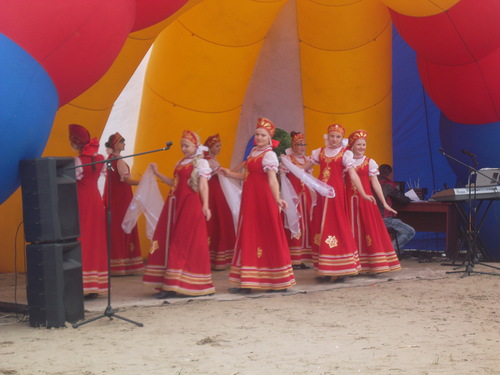 06 августа 2016г. п.ШиткиноШиткинский ДДиТСпортивные соревнования  Праздничная программа:торжественная частьконцертная программа дискотекафейерверкСеменова Е.М.67-2635«С днем рождения, Полинчет» Праздничный концерт, посвященный 80-летию села Полинчет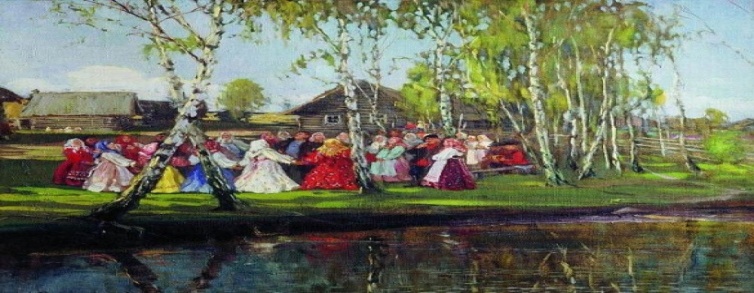 07 августа 2016г.с. Полинчет,Полинчетский ДДиТПраздничная концертная программа с чествованием  жителей поселкаПоздеева Т.Я.890217540655Юбилейные торжества, посвященные 60-летию села Заречное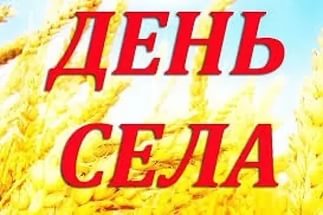 20 августа 2016г.с.Заречное,Зареченский ДДиТПраздничная концертная программа с чествованием  жителей поселка , дискотека для молодежиШудрова С.Н.896465440676«С  юбилеем» праздничный концерт, посвященный 90-летию д. Иванов Мыс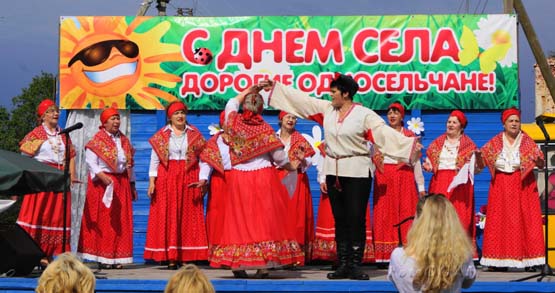 21 августа 2016г.д. Иванов Мыс,Ивано-Мысовский  СКПраздничная концертная программа с чествованием  жителей поселкаПозднякова Г.А.892454819927 Концертная программа  к 145- летию села Шелехово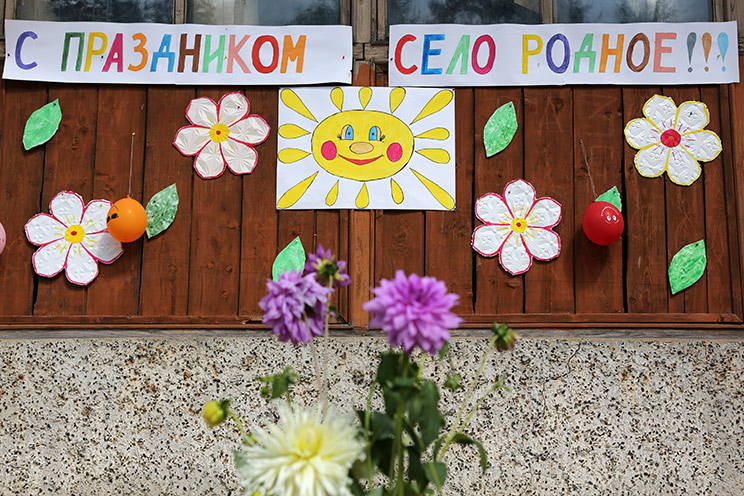 Август 2016г.с.Шелехово, Шелеховский СДКПраздничная концертная программа с чествованием  жителей поселка, дискотека для молодежиИштыкова  О.В.892482698278«День-Знаний»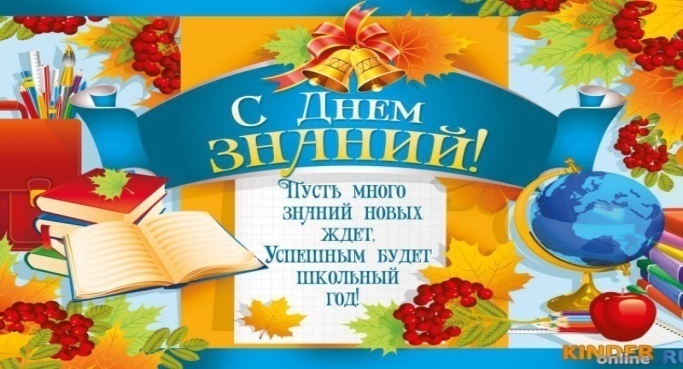 1 сентября 2016г.Школы города и районаПроведение линеек, посвященных «Дню знаний»Управление образования2-17-039 Районный фестиваль самодеятельного народного творчества «Играй гармонь, звени частушка»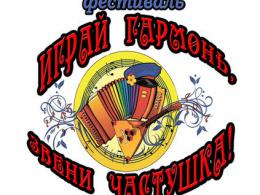 17 сентября 2016г.г.Тайшет,ул. Мира,4МРДК «Юбилейный»Праздничная программа с  участием творческих коллективов, солистов,   культурно-досуговых учреждений районаРадионова В.Е.2-63-6610Всемирный день туризма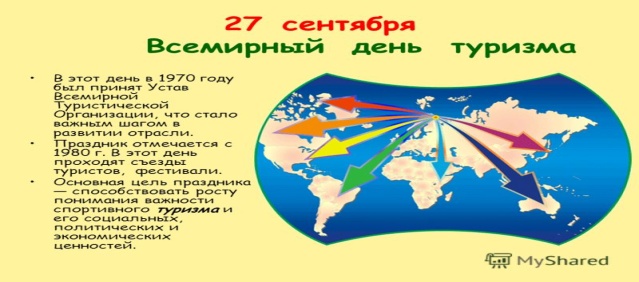 27 сентября 2016г.с.Мирный,МКОУ Мирнинская СОШПоход всех желающих на природуВидякина  М.В.93-7-5811Праздник для читателей  (60 лет Центральной районной библиотеке)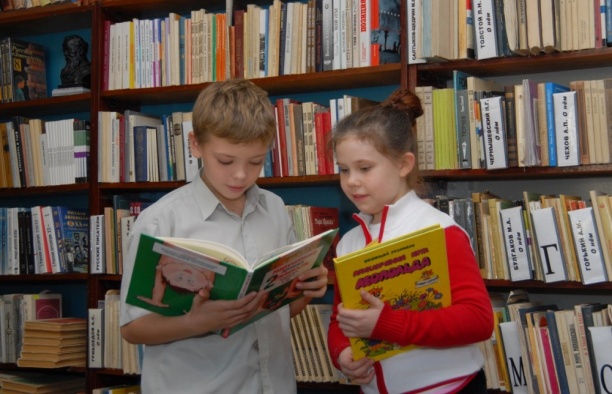 27 сентября 2016г.п.ШиткиноМежпоселенческая библиотечная система  Тайшетского районаКонцертная программаНаграждение читателейКонкурсо -игровая программа Остапчук Т.Ю.67-1-87